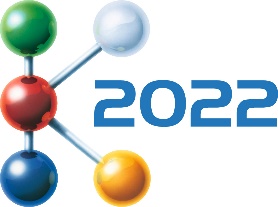 Padiglione 14, stand B19Padiglione nel Forum dell’Economia Circolare nell’area esterna (CE09)Comunicato stampaCoperion presenta alla K 2022 la piattaforma digitale ottimizzata C-Beyond Il nuovo standard di riferimento per la produttività digitale nell’industria delle materie plasticheStoccarda, ottobre 2022. Alla K 2022 di Düsseldorf (padiglione 14, stand B19), Coperion presenta con C-Beyond la nuova evoluzione della sua piattaforma digitale per la gestione delle macchine e degli impianti. C-Beyond combina tutti i prodotti digitali e le applicazioni di assistenza di Coperion, puntando in particolare sullo sviluppo di soluzioni digitali sicure e con un reale valore aggiunto per l’industria delle materie plastiche e altre industrie di trasformazione. Tra le tante novità e i numerosi aggiornamenti della piattaforma spicca la dashboard OEE (OEE = Overall Equipment Effectiveness), che farà il suo debutto in occasione della fiera.Aumentare la produttività con la dashboard OEEC-Beyond utilizza i dati di estrusori, sistemi di compoundazione, impianti completi e altri sistemi di Coperion per fornire una rappresentazione digitale della produzione in corso attraverso un’interfaccia semplice e intuitiva. La dashboard OEE scalabile offre in qualunque momento ai gestori degli impianti una visione d’insieme della produttività corrente delle singole macchine o di impianti completi. Questo permette ad esempio di valutare in modo rapido ed esatto la produttività degli impianti servendosi dell’analisi OEE. La piattaforma permette di individuare facilmente eventuali scostamenti in termini di volumi di produzione o qualità, nonché di velocizzare la diagnosi delle cause senza dover ricorrere a complessi test di laboratorio. C-Beyond mette a disposizione in tempo reale i dati sui processi di produzione, che possono essere utilizzati dai gestori degli impianti per prendere decisioni con cognizione di causa. Le live dashboard possono essere personalizzate dagli utenti in base alle proprie esigenze specifiche.C-Beyond permette inoltre di implementare con facilità programmi di manutenzione basati sull’analisi dei dati, come la manutenzione preventiva o la manutenzione secondo condizione. Coperion può così offrire ai propri clienti un’assistenza proattiva per gli interventi di manutenzione e la preparazione della produzione; al contempo, i clienti beneficiano di una riduzione dei costi. Grazie all’analisi dei dati supportata da AI e al monitoraggio dei tempi di fermo, i rischi di guasto nell’impianto vengono individuati tempestivamente ed è possibile evitare fermi o guasti imprevisti ed ottimizzare la disponibilità delle macchine. Un concetto hardware intelligente: sistemi di comando Coperion e Service Box CSB 4.0I dati di produzione vengono registrati direttamente nei sistemi di comando CSpro e EpcNT degli estrusori oppure mediante la Service Box CSB 4.0. Questa può essere installata a posteriori sugli estrusori Coperion esistenti, in modo rapido e semplice. La CSB 4.0 collega tutti i sistemi di una linea di produzione, e non solo l’estrusore, alla piattaforma digitale. Gli utenti ottengono così una panoramica completa di tutti i parametri di processo. La progettazione di C-Beyond ha tenuto conto anche della sicurezza informatica. Uno speciale concetto hardware basato su due livelli – con un gateway per il collegamento VPN a Internet e un secondo gateway per la raccolta dei dati all’interno delle macchine – rende sicuro il trasferimento dei dati di produzione sensibili alla piattaforma online C-Beyond e ne garantisce la protezione dagli accessi non autorizzati. La versione attuale del sistema di comando per estrusori CSpro di Coperion offre numerose funzioni per la diagnosi intelligente e il tracciamento del processo di estrusione. L’unità di comando offre un ampio ventaglio di opzioni per la manutenzione remota da parte degli esperti dell’assistenza di Coperion. Standard di comunicazione sicuro e orientato all’applicazione Gli estrusori di Coperion soddisfano i requisiti dello standard OPC 40084 per lo scambio di dati con sistemi di comando della produzione di livello superiore, come i sistemi MES. La comunicazione è basata sul comprovato standard OPC UA (Open Plattform Communication Unified Architecture), indipendente dal produttore, per lo scambio di dati da sistemi di automazione e tiene conto dei requisiti dell’industria delle materie plastiche. La sicurezza dei dati a tutti i livelli di processo è stata certificata da DEKRA secondo lo standard ISO 27001:2013, e garantisce così una protezione completa dei dati di produzione e dei dati aziendali.“Con C-Beyond offriamo ai clienti una piattaforma digitale completa e avanzata, realizzata specificamente tenendo conto dei requisiti dei processi di estrusione e compoundazione. Siamo certi che C-Beyond offra ai nostri clienti un significativo valore aggiunto e ci permetterà di rendere le nostre relazioni con la clientela ancor più fruttuose”, ha dichiarato Markus Schmudde, Direttore Ricerca e Sviluppo, Compoundazione & Estrusione, Coperion.Coperion in breveCoperion (www.coperion.com) è il leader tecnologico e di mercato a livello mondiale nel settore dei sistemi di estrusione e compoundazione, dosaggio, trasporto di materiali sfusi e servizi. Coperion sviluppa, realizza e fornisce assistenza per impianti, macchine e componenti per l’industria plastica, chimica, farmaceutica, alimentare e della lavorazione dei minerali. Coperion impiega 2.500 collaboratori a livello mondiale nelle sue due divisioni Polymer e Strategic Markets / Aftermarket Sales e Service, e nelle sue 30 società di distribuzione e assistenza.
Care colleghe, cari colleghi, 
questo comunicato stampa in tedesco, inglese e italiano come pure le foto a colori in qualità di stampa possono essere scaricati all’indirizzo https://www.coperion.com/en/news-media/newsroom  .Contatto redazionale e copie d’obbligo: Dr. Jörg Wolters, KONSENS Public Relations GmbH & Co. KG,
Im Kühlen Grund 10, D-64823 Groß-Umstadt
Tel.: +49 (0)60 78/93 63-0, Fax: +49 (0)60 78/93 63-20
E-mail: mail@konsens.de, Internet: www.konsens.deC-Beyond è la piattaforma digitale sicura di Coperion che aiuta l’industria delle materie plastiche a massimizzare la produttività di macchine e impianti. Nella dashboard OEE, i dati delle macchine vengono visualizzati in forma aggregata e possono essere utilizzati per diversi tipi di analisi significativeFoto: Coperion, Stoccarda/GermaniaLa Service Box CSB 4.0 di Coperion permette di integrare in modo sicuro tutti i sistemi nella linea di produzioneFoto: Coperion, Stoccarda/GermaniaContattoBettina KönigMarketing ComunicazioneCoperion GmbHTheodorstraße 1070469 Stuttgart/DeutschlandTelefono +49 (0)711 897 22 15bettina.koenig@coperion.comwww.coperion.com